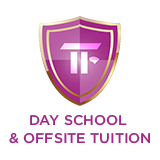 October 2023PRIVACY NOTICE FOR PUPILS & PARENTS/CARERS AT THE TUTORIAL FOUNDATIONThe Tutorial Foundation collects and processes personal data and information about our pupils and parents/carers so that we can run effectively as an independent special school, provider of tuition services and exam centre. We are the data controller for the personal information process to provide our services. This privacy notice explains how and why we collect pupil and parent /carer data, what we do with it and what rights parents/carers and pupils have.If you would like to discuss anything in this privacy notice, please contact us (details below) or our Data Protection Officer at nicola@schoolsdpo.com.Our contact details:Julia Low, Headteacher0208 460 0181 option 3sen@thetutorialfoundation.co.ukWhat type of information we haveWe currently collect and process the following information:personal identifiers and contacts (such as name, unique pupil number, contact details and address)characteristics (such as ethnicity, language, and free school meal eligibility)safeguarding information (such as court orders and professional involvement)special educational needs (including EHCP documents)medical and administration (such as doctors information, child health, dental health, allergies, medication and dietary requirements)attendance (such as sessions attended, number of absences, absence reasons andany previous schools attended)assessment and attainment (such as key stage 1 and phonics results, behavioural information (such as exclusions and any relevant alternative provision put in place).How do we get the information and why do we have itWe collect information about pupils, parents/carers before they join the school and update it during their time on the roll as and when new information is acquired.Most of the personal information we process is provided to us directly by you for one of the following reasons:to support pupil learning and progressto run the school and services safely and effectively and protect the welfare of everyone in schoolto meet our legal obligations, such as data sharing.We also receive personal information indirectly from the following sources in the following scenarios:another school, when your child joins usfrom the local authority when your child joins usUnder the General Data Protection Regulation (GDPR), the lawful bases we rely on for this processing are:  your consent.  You are able to remove your consent at any time.  You can do this by contacting Julia Low, Headteacher, sen@thetutorialfoundation.co.ukwe have a contractual obligationwe have a legal obligationwe need it to perform a public taskwe have a vital interestwe have a legitimate interest.Some personal information requires extra protection as it is considered more sensitive.  This includes race, ethnicity, religious beliefs, medical conditions, genetic information and biometric data, criminal convictions.If we are processing special category data, our lawful bases will also include one of the following:we have explicit consentto meet our obligations as a controller or those of data subjectsto meet our public interest task of keeping pupils safe.What do we do with the information we haveWe use the information you have given us to:support pupil learningmonitor and report on pupil progressprovide appropriate pastoral careassess the quality of our servicescomply with the law regarding data sharingprotect the welfare of pupils and others in the schoolrun the school safely and effectivelypromote our school and services, including taking photographic imagescommunicate with parents/carers and pupils.We may share this information with:schools that pupils attend after leaving usour local authoritythe Department for Education (DfE) (statutory data collections)companies providing services to the school, e.g. catering, photography, communication services.From time to time, we may also share pupil information with other third parties including the following:the Police and law enforcement agenciesNHS health professionals including the school nurse Educational psychologistsEducation Welfare OfficersCourts, if ordered to do soPrevent teams in accordance with the Prevent Duty on schools.In the event that we share personal data about pupils with third parties, we will provide the minimum amount of personal data necessary to fulfil the purpose for which we are required to share the data.How we store your informationYour information is securely stored as follows: 	A significant amount of personal data is stored electronically, for example, on our Office 365 password protected system.  Some information may also be stored in hard copy format in lockable filing cabinets.	We hold pupil and parent/carers’ data in line with the data retention guidelines set out in the IRMS’ Information Management Toolkit for Schools, which is available in the school office, which can be viewed here: https://irms.org.uk/page/SchoolsToolkit.Your data protection rightsUnder data protection law pupils, parents/carers have the right to request access to information about them that we hold (a subject access request).  To make a request for your personal information or to be given access, please contact us, or our data protection officer (see contact details at the start of this privacy notice). Where a child does not have the maturity to make their own requests for personal data, parents may do so on their behalf.  This will be accessed on a case by case basis.You also have the right to:object to processing of personal data that is likely to cause, or is causing, damage or distressprevent processing for the purpose of direct marketingobject to decisions being taken by automated meansin certain circumstances, have inaccurate personal data rectified, blocked, erased or destroyed a right to seek redress either through the ICO or through the courts.Under GDPR you are not required to pay any charge for exercising your rights.  If you make a request, we have one month to respond to you.How you can help usAs we have limited staff resources outside of term time, we encourage pupils and parents to submit requests for information during term time and to avoid sending a request during periods when the school is closed, or is about to close for the holidays, where possible.  This will assist us in responding to your request as promptly as possible.  For further information about how we handle subject access requests, please see our Data Protection Policy.Any concernsIf you have a concern about the way we are collecting or using your personal data, you should raise your concern with us in the first instance.  You can also complain to the Information Commissioner’s Office (ICO) if you are unhappy with how we have used your data:https://ico.org.uk/global/contact-us/email/Information Commissioner’s OfficeWycliffe HouseWater LaneWilmslowCheshireSK9 5AF.Tel: 0303 123 1113.